Fagmøter økologisk i oktoberFlere bønder vurderer ekstensive driftsmåter etter to år med unormal kostnadsvekst. Økologisk drift og drift med gamle husdyrraser kan være gode alternativer. Overhalla, tirsdag 18.oktober kl 09.00-12.45. Oppmøte Fru Opdals gårdshotell. Markvandring hos Hildrum/ Nesenget gård (nabogård) kl 13.00-15.00Mære landbruksskole, onsdag 19.oktober kl 10.00-14.00. Oppmøte møterom hybelhus. Skjetlein videregående skole, mandag 24.oktober kl 10.00-14.00På alle fagdagene blir det faginnslag innen melkeproduksjon, kjøttproduksjon (storfe og sau) og korndyrking. Er det økonomi i økologi ? Vi ser på driftseksempler innen flere produksjoner med tanke på både økonomi og forutsetninger for omlegging. Melk- og kjøttproduksjon, faginnslag ved Elin Thorbjørnsen fra NLRKornproduksjon, faginnslag ved Anders Eggen, rådgiver NLR og inspirasjonsbonde Landbrukets økoløftEkstensiv melkeproduksjon, faginnslag ved Ola Hammer Langleite, Urfe SA. Alle arrangementene er gratis. Det blir enkel servering og kaffe. Bønder, elever, rådgivere og lærere er velkomne !Påmelding på email til ola@olahammer.no eller telefon 91 60 90 81, innen 16.oktoberVELKOMMEN !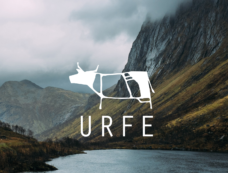 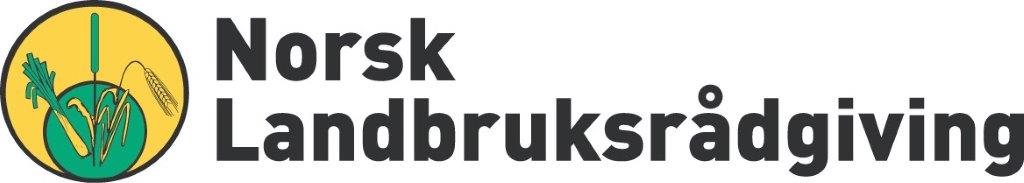 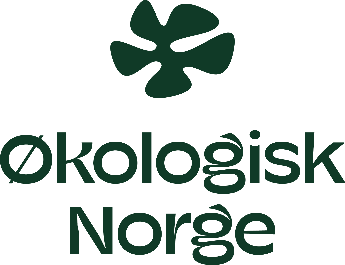 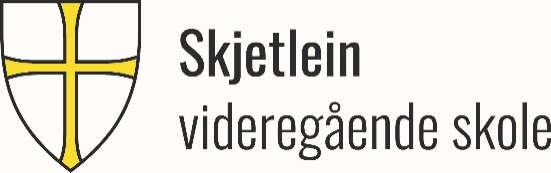 